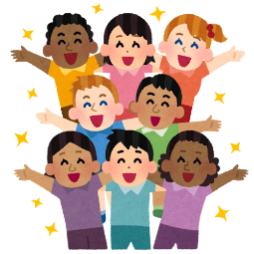 ＜市政府＞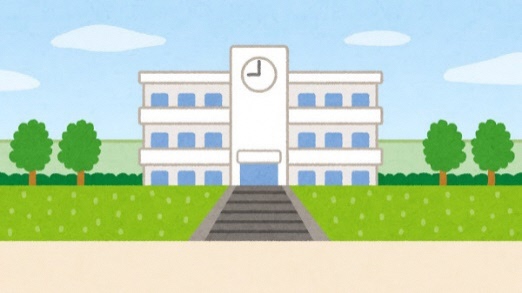 ＜入学予定学校＞